BAY COUNTY TRANSPORTATION PLANNING515 Center Avenue, Suite 504	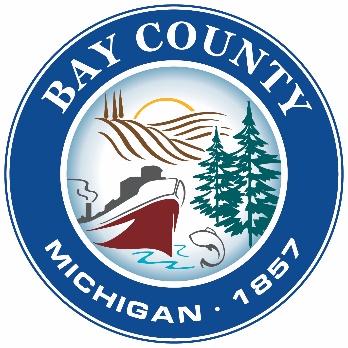 Bay City, Michigan 48708	DOMINIC PAVONE, BCATS MANAGER	pavoned@baycounty.netPhone (989) 895-4244Fax (989) 895-4068	http://www.baycounty-mi.gov JAMES A. BARCIACounty ExecutiveLAURA OGAR, DIRECTORogarl@baycounty.netCommunity InitiativesGeographic Information SystemsGypsy Moth Suppression ProgramMosquito ControlTransportation PlanningNotice of a TECHNICAL COMMITTEE meetingof theBay City Area Transportation Study (BCATS)Tuesday, August 9, 2022 10:00 AMBay County Building, 2nd Floor Conference Room, 515 Center Avenue, Bay City, MI Dial in Number: 989-895-2099Participant Access Code: 2167844	Call to order	Introductions/Roll Call 	Minutes from June 14, 2022	Public Comment Period	Legislative Update 	Review & Recommend FY 2020 – 2023 TIP Amendments & Admin Mods to the Policy Committee	Review & Recommend Approval of 2045 Metropolitan Transportation Plan Update Program to the Policy Committee with changes        	Asset Management Updates	Project Updates 	Other/New Business